ИНСТИТУТ РАЗВИТИЯ ОБРАЗОВАНИЯГОСУДАРСТВЕННОЕ АВТОНОМНОЕ УЧРЕЖДЕНИЕ ДОПОЛНИТЕЛЬНОГО ПРОФЕССИОНАЛЬНОГО ОБРАЗОВАНИЯ  ЯРОСЛАВСКОЙ  ОБЛАСТИ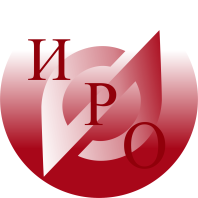 Информационное письмоУважаемые коллеги!ГАУ ДПО ЯО «Институт развития образования» приглашает Вас принять участие в семинаре «Наставник молодого педагога: образ, технологии работы, результаты взаимодействия» В настоящее время в России в целях достижения контрольных точек федеральных проектов «Современная школа», «Социальная активность», «Успех каждого ребенка», «Учитель будущего», «Молодые профессионалы» и Национального проекта «Образование»  дан страт реализации целевой модели наставничества обучающихся для организаций, осуществляющих образовательную деятельность по общеобразовательным, дополнительным общеобразовательным и программам среднего профессионального образования, в том числе с применением лучших практик обмена опытом между обучающимися. Актуальным является вопрос реализации наставничества молодого педагога:  осмысление результатов наставничества,  корректировка используемых технологий и техник,  понимание компетентности наставника и стратегий его подбора в образовательной организации. Приглашаем  коллег поделиться опытом реализации действующей системы наставничества и видением необходимых изменений с учетом контрольных точек федеральных проектов, а также предлагаем совместно определить перспективы развития наставничества в образовательных организациях области. В ходе семинара планируется обсуждение проекта Регионального конкурса «Формула профессионального успеха» (для наставников и молодых педагогов),  который пройдет в ноябре 2020 г.К участию в семинаре приглашаются:руководящие и педагогические работники общего, профессионального и дополнительного образования;специалисты методических служб.Обсуждаемые вопросы:образ современного наставника;современные технологии работы наставника;результаты взаимодействия наставника и молодого педагога;проект Регионального конкурса «Формула профессионального успеха» (для наставников и молодых педагогов, ноябрь 2020 г.).Семинар состоится 16.09 в 14.00 по московскому времени на базе ГАУ ДПО ЯО ИРО.Количество участников семинара: 25 человек.  Форма участия:  активное обсуждение предложенных вопросов. По итогам события участники получают сертификат. Заявки в свободной форме принимает Сасарина Екатерина Евгеньевна, старший преподаватель кафедры общей педагогики и психологии, по электронной почте  esasarina@mail.ru  (с пометкой  «Семинар о наставнике молодого педагога») или по телефону 8-920-130-32-07Богдановича, 16 	г. Ярославль, 150014        	ИНН 7604014626КПП 760401001БИК 047888001ОГРН 1027600679941приемная тел. +7 (4852) 23-06-82 тел./факс +7 (4852)  23-09-56e-mail: rcnit@iro.yar.ru